La Biblioteca a casa. Recomanacions Cicle SuperiorEbiblio Catalunya: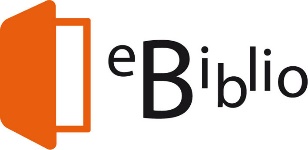 El recurs Ebiblio permet als usuaris de la Xarxa de la Diputació tenir accés a llibres, contes i pel·lícules que recomanarem durant els propers dies. Si teniu el carnet i voleu llegir alguna de les recomanacions, entreu al vostre compte:https://catalunya.ebiblio.es/opac/?locale=ca#indexDia Internacional del Llibre Infantil (Clijcat): vídeo presentat per infants sobre el conte “Fam de mots”https://www.youtube.com/watch?v=AlnqTxYPVb0Catalunya Ràdio: programa El suplement Selecció de podcasts sobre literatura, còmic, i de temàtica diversa com:Còmics:https://www.ccma.cat/catradio/alacarta/el-suplement/els-booktubers-omplen-de-comics-la-biblioteca-del-suplement/audio/984630/Llibres atípics:https://www.ccma.cat/catradio/alacarta/el-suplement/els-booktubers-ens-porten-llibres-atipics/audio/982326/Libres per a llegir en un sol diahttps://www.ccma.cat/catradio/alacarta/el-suplement/els-booktubers-marta-botet-i-alex-serra-ens-recomanen-llibres-per-llegir-en-un-sol-dia/audio/973962/Llibres que passen a llocs imaginaris:https://www.ccma.cat/catradio/alacarta/el-suplement/booktubers-llibres-que-passen-a-llocs-imaginaris/audio/977934/Llibres menys infantils del que sembla:https://www.ccma.cat/catradio/alacarta/el-suplement/els-booktubers-ens-presenten-llibres-menys-infantils-del-que-sembla/audio/995700/Cadena Ser: programa Ser Historia. Secció“Los libros de Candela”Candela és una presentadora de la vostra edat que presenta i recomana llibres d’història. https://play.cadenaser.com/seccion/ser_historia_los_libros_de_candela/Recomanacions lectores de xtec per a cicle superiorhttp://www.xtec.cat/sgfp/crp/recursos/banc/lectura/50lectures/superior.pdf